Hotel License Food Service AcknowledgmentI understand that in order to obtain and maintain a Hotel license, I must meet the following requirements (as outlined in WAC 314-02-0411, WAC 314-02-035, and RCW 66.24.590).A hotel licensee must have the ability to serve at least four complete meals to hotel guests or any other patron of the hotel who is offered alcohol service for on-premise consumption at a food outlet on the hotel premises. Food outlets include room service, banquets, bars/lounges, restaurants, or coffee shops.A complete meal means either:An entrée with at least one side dish available to order. Side dishes must be offered and available to order with the entrée, but are not required to be included. Entrée and side dish are defined in WAC 314-02-010.or A combination of small plates that are intended to be ordered many at a time or on a rolling basis throughout the meal service. Small plates are often shared among guests. Small plates are defined in WAC 314-02-010.Complete meals must be prepared on the hotel premises.  (Preparation does not consist solely of plating).A menu must be available to hotel guests and patrons offered alcohol service that lists, at a minimum, the required complete meals. The food items necessary to prepare the complete meals must be kept on the premises and must be edible.Licensees must maintain complete meal service for a minimum of five hours a day between the hours of 11:00 a.m. and 2:00 a.m. on any day that liquor is served. Minimum food service must be available during hours of alcohol service when complete meal service is not offered. Minimum food service includes items such as sandwiches, salad, soup, pizza, hamburgers, fries, savory pies, tacos, dumplings, fried rice, and other similar items. Snacks such as peanuts, popcorn, and chips, precooked frozen meals that are reheated, or carry-out items obtained from another business, do not qualify as limited food service.Hours of complete meal service must appear on the menu. For all other times when alcohol is being served, but complete meal service is not available, details must be posted on the premises or on the menu regarding what hours complete meal service is unavailable, and what hours limited food service is available.  I certify by my signature below that I currently meet and will continue to maintain the above requirements as long as I/we hold a Hotel liquor license.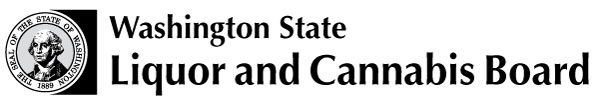 Licensing and Regulation1025 Union Ave SEPO Box 43098 Olympia WA 98504-3098Phone: 360 664-1600 Fax:  360 753-2710www.lcb.wa.gov Licensing and Regulation1025 Union Ave SEPO Box 43098 Olympia WA 98504-3098Phone: 360 664-1600 Fax:  360 753-2710www.lcb.wa.gov License NumberLicensing and Regulation1025 Union Ave SEPO Box 43098 Olympia WA 98504-3098Phone: 360 664-1600 Fax:  360 753-2710www.lcb.wa.gov Licensing and Regulation1025 Union Ave SEPO Box 43098 Olympia WA 98504-3098Phone: 360 664-1600 Fax:  360 753-2710www.lcb.wa.gov Trade NameLicensing and Regulation1025 Union Ave SEPO Box 43098 Olympia WA 98504-3098Phone: 360 664-1600 Fax:  360 753-2710www.lcb.wa.gov Licensing and Regulation1025 Union Ave SEPO Box 43098 Olympia WA 98504-3098Phone: 360 664-1600 Fax:  360 753-2710www.lcb.wa.gov UBI NumberSignature of Applicant (Sole Proprietor, Partner, Officer, LLC Member/Manager)Date